Fysica in de Mammografie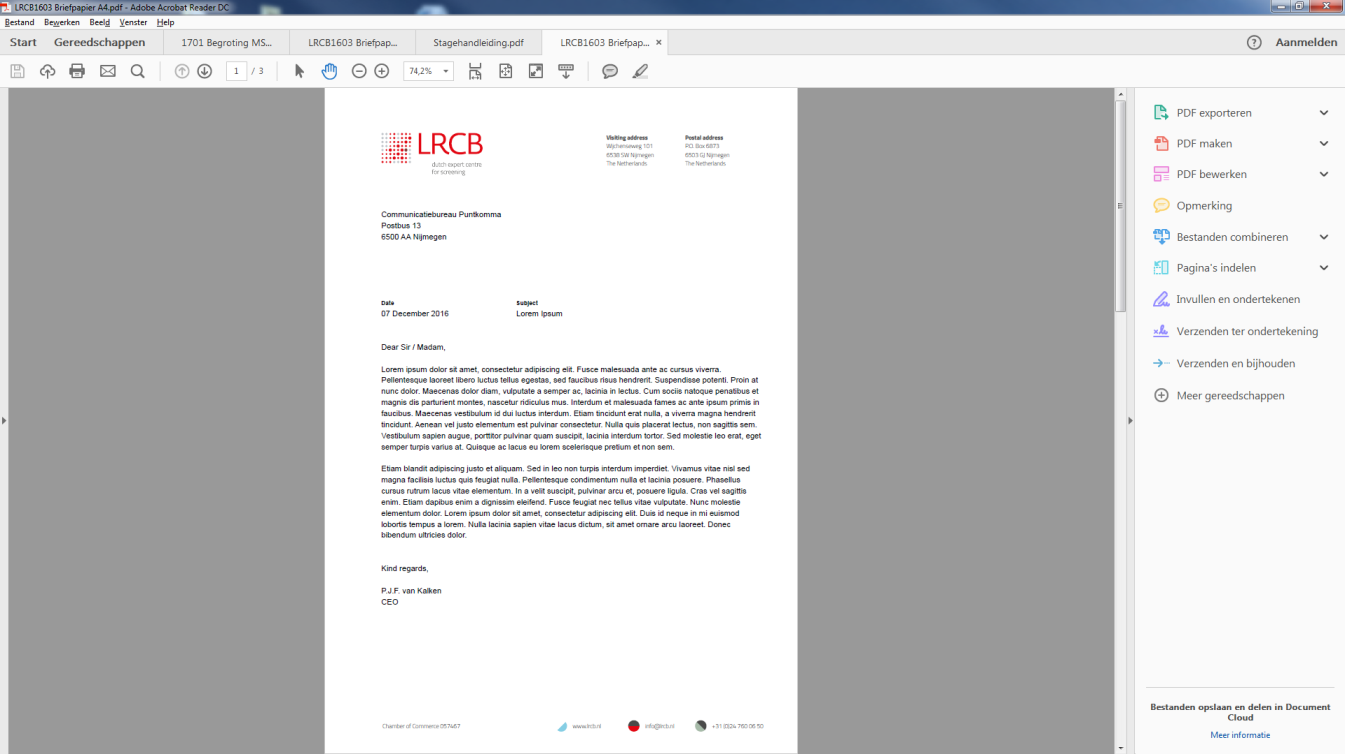 Online: beeldacquisitie in digitale mammografie en tomosynthese, QC protocol digitale mammografie en tomosynthese, beast dosimetry. Totaal: 1 dagDonderdag 22 februari 2018Donderdag 22 februari 2018Donderdag 22 februari 201809:30 – 10.00Ontvangst10.00 – 10.15Introductie10.15 – 10.45Discussie / n.a.v. online deel10.45 – 11.15De belichtingsautomaat bij mammografie en tomosynthese systemen11.15 - 12.15Beeldreconstructie en beeldbewerking van tomosynthese en synthetische 2D beelden12.15Lunch13.15 – 14.15Kwaliteitsmetingen aan digitale mammografie systemen14.15 – 15.15Kwaliteitsmetingen aan tomosynthese systemen 15.15 – 15.45Koffie pauze15:45 – 16.30Nieuwe ontwikkelingen in de mammografie16.30 – 17.00Discussie en vragen (kunnen deelnemers inbrengen)17.00 Afsluiting